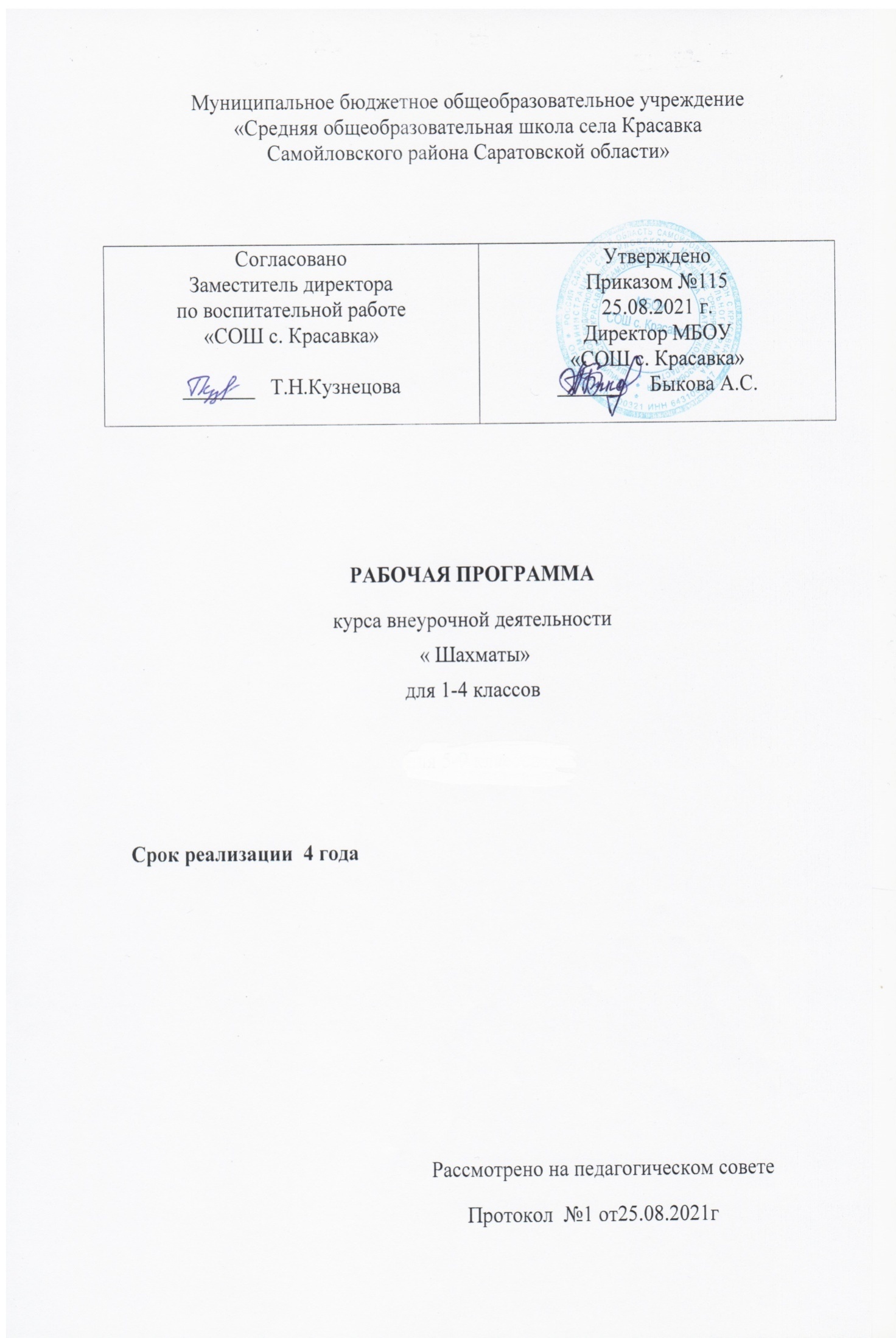 Планируемые результаты освоения обучающимисякурса внеурочной деятельности «Шахматы»Личностные результаты освоения программы курса. Формирование установки на безопасный, здоровый образ жизни, наличие мотивации к творческому труду, работе на результат, бережному отношению к материальным и духовным ценностям. Развитие навыков сотрудничества со взрослыми и сверстниками в разных социальных ситуациях, умения не создавать конфликтов и находить выходы из спорных ситуаций.Развитие этических чувств, доброжелательности и эмоционально-нравственной отзывчивости, понимания и сопереживания чувствам других людей.Формирование эстетических потребностей, ценностей и чувств.Развитие самостоятельности и личной ответственности за свои поступки, в том числе в информационной деятельности, на основе представлений о нравственных нормах, социальной справедливости и свободе.Метапредметные результаты освоения программы курса.Овладение способностью принимать и сохранять цели и задачи учебной деятельности, поиска средств её осуществления.Освоение способов решения проблем творческого и поискового характера.Формирование умения планировать, контролировать и оценивать учебные действия в соответствии с поставленной задачей и условиями её реализации; определять наиболее эффективные способы достижения результата.Формирование умения понимать причины успеха/неуспеха учебной деятельности и способности конструктивно действовать даже в ситуациях неуспеха.Овладение логическими действиями сравнения, анализа, синтеза, обобщения, классификации, установление аналогий и причинно-следственных связей, построение рассуждений.Готовность слушать собеседника и вести диалог; готовность признавать возможность существования различных точек зрения и права каждого иметь свою точку зрения и оценку событий.Определение общей цели и путей её достижения; умение договариваться о распределении функций и ролей в совместной деятельности; осуществлять взаимный контроль в совместной деятельности, адекватно оценивать собственное поведение и поведение окружающих.Предметные результаты освоения программы курса.Знать шахматные термины: белое и чёрное поле, горизонталь, вертикаль, диагональ, центр. Правильно определять и называть белые, чёрные шахматные фигуры; Правильно расставлять фигуры перед игрой; Сравнивать, находить общее и различие. Уметь  ориентироваться на шахматной доске. Понимать информацию, представленную в виде текста, рисунков, схем.Знать названия шахматных фигур: ладья, слон, ферзь, конь, пешка. Шах, мат, пат, ничья, мат в один ход, длинная и короткая рокировка и её правила.Правила хода и взятия каждой из  фигур, «игра на уничтожение», лёгкие и тяжёлые фигуры, ладейные, коневые, слоновые, ферзевые, королевские пешки, взятие на проходе, превращение пешки. принципы игры в дебюте;Основные тактические приемы; что означают термины: дебют, миттельшпиль, эндшпиль, темп, оппозиция, ключевые поля.Грамотно располагать шахматные фигуры в дебюте; находить несложные тактические удары и проводить комбинации; точно разыгрывать простейшие окончанияПланируемые результаты освоения программыК концу первого года обучения дети научатся:Понимать шахматные термины: белое и черное поле, горизонталь, вертикаль, диагональ, центр, партнеры, партия; начальное положение (начальная позиция), белые, черные, ход, взятие, стоять под боем, взятие на проходе, рокировка (длинная и короткая); шах, мат, пат, ничья;называть шахматные фигуры: ладья, слон, ферзь, конь, пешка, король, правила хода и взятия каждой фигуры.
К концу первого года обучения дети получат возможность научиться:ориентироваться на шахматной доске;играть каждой фигурой в отдельности и в совокупности с другими фигурами без нарушения правил шахматного кодекса;правильно размещать доску между партнерами и правильно расставлять начальную позицию;различать горизонталь, вертикаль и диагональ;рокировать;объявлять шах, мат;решать элементарные задачи на мат в один ход.К концу второго года обучения дети научатся:применять шахматные правила FIDE;обозначать  горизонтали, вертикали, полей, шахматных фигур;определять ценность шахматных фигур.
К концу второго года обучения дети получат возможность научиться:правильно вести себя за доской;записывать шахматную партию;матовать одинокого короля двумя ладьями, ферзем и ладьей, королем и ферзем, королем и ладьей.К концу третьего года обучения дети научатся:соблюдатьпринципы игры в дебюте;применятьосновные тактические приемы;пониматьтермины дебют, миттельшпиль, эндшпиль, темп, оппозиция, ключевые поля.К концу третьего года обучения дети получат возможность научиться:грамотно располагать шахматные фигуры в дебюте;находить несложные тактические приемы;точно разыгрывать простейшие окончания.К концу четвертого года обучения дети научатся:пониматьнекоторые дебюты (Гамбит Эванса. Королевский гамбит. Ферзевый гамбит и др.).учитыватьправила игры в миттельшпиле;определятьосновные элементы позиции.К концу четвертого года обучения дети получат возможность научиться:правильно разыгрывать дебют;грамотно располагать шахматные фигуры и обеспечивать их взаимодействие;проводить элементарно анализ позиции;составлять простейший план игры;находить несложные тактические приемы и проводить простейшие комбинации;точно разыгрывать простейшие окончания;пользоваться шахматными часами.Содержание курса внеурочной деятельности«Шахматы»«Шахматы, первый год».Шахматная доска. Первое знакомство с шахматным королевством. Шахматная доска. Белые и черные поля. Горизонталь, вертикаль, диагональ. Центр шахматной доски.II. Шахматные фигуры.Белые фигуры. Черные фигуры. Ладья, слон, ферзь, конь, пешка, король. Сравнительная сила фигур. Ценность шахматных фигур (К, С = 3, Л = 5, Ф = 9).III. Начальная расстановка фигур. 
Начальное положение (начальная позиция). Расположение каждой из фигур в начальном положении; правило «Каждый ферзь любит свой цвет». Связь между горизонталями, вертикалями, диагоналями и начальной расстановкой фигур.
IV. Ходы и взятие фигур. (основная тема учебного курса)
Правила хода и взятия каждой из фигур. Игра «на уничтожение. Белопольные и чернопольные слоны, одноцветные и разноцветные слоны. Качество. Легкие и тяжелые фигуры. Ладейные, коневые, слоновые, ферзевые и королевские пешки. Взятие на проходе. Превращение пешки.
V. Цель шахматной партии. 
Шах. Понятие о шахе. Защита от шаха. Мат – цель шахматной партии. Матование одинокого короля. Задачи на мат в один ход. Пат. Ничья. Пат и другие случаи ничьей. Мат в один ход. Длинная и короткая рокировка и ее правила.VI. Игра всеми фигурами из начального положения. 
Шахматная партия. Начало шахматной партии. Представления о том, как начинать шахматную партию. Короткие шахматные партии. «Шахматы, второй год»«Шахматы, второй год» – логическое продолжение начатой работы. Содержание второго года обучения включает непосредственно обучение шахматной игре, освоение правил игры в шахматы, а так же знакомство с шахматной нотацией, творчеством выдающихся шахматистов; дети учатся решать шахматные задачи. Программа «Шахматы, второй год» предусматривает 34 учебных занятий, по одному занятию в неделю. Если на первом году обучения большая часть времени отводилась изучению силы и слабости каждой шахматной фигуры, то теперь детям предстоит усваивать простейшие методы реализации материального и позиционного преимуществ.Важной вехой в овладении шахматными основами становится умение учащихся ставить мат.Учебный курс включает пять тем: «Краткая история шахмат», «Шахматная нотация», «Ценность шахматных фигур», «Техника матования одинокого короля», «Достижение мата без жертвы материала».Краткая история шахмат.Рождение шахмат. От чатуранги к шатранджу. Шахматы проникают в Европу. Чемпионы мира по шахматам. Выдающиеся шахматисты нашего времени. Шахматные правила FIDE. Этика шахматной борьбы. Шахматная нотация.Обозначение горизонталей и вертикалей, наименование полей, шахматных фигур.Краткая и полная шахматная нотация. Запись начального положения. Запись шахматной партии.Ценность шахматных фигур.Повторение: ценность шахматных фигур (К, С = 3, Л = 5, Ф = 9). Сравнительная сила фигур. Абсолютная и относительная сила фигур. Достижение материального перевеса. Нападение и защита. Способы защиты (5 способов).Техника матования одинокого короля.Мат различными фигурами. Ферзь и ладья против короля. Две ладьи против короля. Король и ферзь против короля. Король и ладья противкороля.Достижение мата без жертвы материала.Учебные положения на мат в два хода в дебюте (начало игры), миттельшпиле (середина игры), эндшпиле (конец игры). Защита от мата.«Шахматы, третий год».Шахматная партия. Три стадии шахматной партии.Шахматная партия. Три стадии шахматной партии (дебют, миттельшпиль, эндшпиль). Двух- и трехходовые партии.Основы дебюта.Правила и законы дебюта. Дебютные ошибки. Невыгодность раннего ввода в игру ладей и ферзя. Игра на мат с первых ходов партии. Детский мат и защита от него. Игра против «повторюшки-хрюшки». Связка в дебюте. Коротко о дебютах.Принципы игры в дебюте: Быстрейшее развитие фигур. Понятие о темпе. Гамбиты. Наказание «пешкоедов».Борьба за центр.Безопасная позиция короля. Значение рокировки. Гармоничное пешечное расположение. Разумная игра пешками.
Классификация дебютов.Основы миттельшпиля.Самые общие рекомендации о том, как играть в середине шахматной партии. Понятие о тактике. Тактические приемы. Связка в миттельшпиле. Двойной удар. Открытое нападение. Открытый шах. Двойной шах. Понятие о стратегии. Пути реализации материального перевеса.Основы эндшпиля.Элементарные окончания. Ферзь против слона, коня, ладьи (простые случаи), ферзя (при неудачном расположении неприятельского ферзя). Ладья против ладьи (при неудачном расположении неприятельской ладьи), слона (простые случаи), коня (простые случаи). Матование двумя слонами (простые случаи). Матование слоном и конем (простые случаи). Пешка против короля. Пешка проходит в ферзи без помощи своего короля. Правило «квадрата». Пешка проходит в ферзи при помощи своего короля. Оппозиция. Пешка на седьмой, шестой, пятой, четвертой, третьей, второй горизонтали. Ключевые поля. Удивительные ничейные положения (два коня против короля, слон и пешка против короля, конь и пешка против короля). Самые общие рекомендации о том, как играть в эндшпиле.«Шахматы, четвертый год»«Шахматы, четвертый год» - используются обучающие плакаты, диаграммы задачи для самостоятельного решения, загадки, головоломки по темам, лабиринты на шахматной доске, кроссворды, ребусы, шахматное лото, викторины и др., решение которых дают не только информацию о какой-либо фигуре, но и представление об ее игровых возможностях и ограничениях. Кроме этого обучающимся предлагаются задачи для самостоятельного решения: «Ферзь против пешки», «Ферзь против короля» и др., занимательные рассказы из истории шахмат, тесты для проверки полученных знаний. Занятия посвящены в основном совершенствованию игры в миттельшпиле, поскольку главная борьба происходит в середине партии. Основные темы курса «Анализ и оценка позиции», «Шахматные комбинации», «План в шахматах».Учащиеся учатся элементарно анализировать позицию и на основе анализа составлять простейший план дальнейшей игры. Дети знакомятся с темами комбинаций, учатся находить несложные тактические приемы и проводить комбинации.Учащиеся принимают участие в соревнованиях. I. Шахматная партия. О трех стадиях шахматной партии. Виды преимущества в шахматах: материальное преимущество, преимущество в пространстве (территориальное преимущество), преимущество во времени. Шахматные часы. Рекомендации по рациональному расходованию времени.  II. Анализ и оценка позиции.Основные правила игры в миттельшпиле (В.Стейниц). Анализ и оценка позиции. Элементы позиции (слабые поля, слабые пешки, позиция фигур, открытые линии, центр, пространство и др.). III. Шахматная комбинация.Пути поиска комбинации.Достижение мата путем жертвы шахматного материала (матовые комбинации). Типы матовых комбинаций: темы разрушения королевского прикрытия, отвлечения, завлечения, блокировки, освобождения пространства,уничтожения защиты и др. Матовые комбинации на мат в три хода.Шахматные комбинации, ведущие к достижению материального перевеса, на темы завлечения, отвлечения, блокировки, разрушения королевского прикрытия, освобождения пространства, уничтожения защиты, связки, «рентгена», перекрытия и др.. Комбинации, ведущие к ничьей (комбинации на вечный шах, патовые комбинации). Тематическое планирование с указанием количества часов, отводимых на освоение каждой темы (раздела)Тематическое планирование 1 классТематическое планирование 2 классТематическое планирование 3 классТематическое планирование 4 классКалендарно-тематическое планирование курса внеурочной деятелности «Шахматы»Классы: 1-4 классыУчитель: Волкова Анжелика Николаевна1 класс2 класс3 класс4 класс№темаКол-во часов1Шахматная доска.42Шахматные фигуры.93Начальная расстановка фигур. 44Ходы и взятие фигур.85Цель шахматной партии. 56Игра всеми фигурами из начального положения. 3всего33№темаКол-во часов1Краткая история шахмат.62Шахматная нотация.83Ценность шахматных фигур104Техника матования одинокого короля.65Достижение мата без жертвы материала.4всего34№темаКол-во часов1Шахматная партия. Три стадии шахматной партии.32Основы дебюта.93Основы миттельшпиля.104Основы эндшпиля.12всего34№темаКол-во часов1Шахматная партия. 82Анализ и оценка позиции.83Шахматная комбинация.18всего34№ТемаКол-во часовдатадатапримечание№ТемаКол-во часовпланфактпримечание1Первое знакомство с шахматным королевством. Белые и черные поля. 12Шахматная доска.13Горизонталь, вертикаль, диагональ.14Центр шахматной доски.15Белые фигуры, черные фигуры.16Ладья. 17Слон. 18Ферзь.19Конь.110Пешка.111Король.112Сравнительная сила фигур. 113Ценность шахматных фигур114Начальное положение (начальная позиция). 115Расположение каждой из фигур в начальном положении; 116Правило «Каждый ферзь любит свой цвет». 117Связь между горизонталями, вертикалями, диагоналями и начальной расстановкой фигур.118Правила хода и взятия каждой из фигур. 119Игра «на уничтожение». 120Белопольные и чернопольные слоны, 121Одноцветные и разноцветные слоны. 122Качество. Легкие и тяжелые фигуры.123Ладейные, коневые, слоновые, ферзевые и королевские пешки.124Взятие на проходе.  125Превращение пешки.126Шах. Понятие о шахе. Защита от шаха.127Мат – цель шахматной партии. Матование одинокого короля.128Задачи на мат в один ход. Пат. Ничья.129Пат и другие случаи ничьей. Мат в один ход.130Длинная и короткая рокировка и ее правила.131Шахматная партия. Начало шахматной партии. 132Представления о том, как начинать шахматную партию. 133Короткие шахматные партии. 1№ТемаКол-во часовдатадатапримечание№ТемаКол-во часовпланфактпримечание1Рождение шахмат. 12Обозначение горизонталей и вертикалей, наименование полей, шахматных фигур.13Обозначение вертикалей. П/и: «Назови вертикаль».14Обозначение горизонталей. П/и:  «Назови горизонталь».15От чатуранги к шатранджу.16Обозначение горизонталей и вертикалей, наименование полей. П/и:  «Назови диагональ».17Обозначение горизонталей и вертикалей, наименование полей. П/и:  «Диагональ».18Наименование полей. П/и: «Какого цвета поле?».19 Наименование полей, шахматных фигур. П/и: «Кто быстрее».110Шахматы проникают в Европу.111Наименование полей, шахматных фигур. П/и: «Вижу цель».112Ценность шахматных фигур.113Ценность шахматных фигур. П/и: «Кто сильнее?».114Чемпионы мира по шахматам.115Сравнительная сила фигур.116Сравнительная сила фигур. П/и: «Обе армии равны».117Абсолютная и относительная сила фигур.118Сравнительная сила фигур. П/и: «Выигрыш материала».119Выдающиеся шахматисты нашего времени.120Достижение материального перевеса.121Нападение и защита.122Способы защиты.123П/и: «Защита».124Шахматные правила FIDE.125Мат различными фигурами. 126Ферзь и ладья против короля. 127Две ладьи против короля. 128Король и ферзь против короля. 129Этика шахматной борьбы. 130Король и ладья против короля.131Учебные положения на мат в два хода в дебюте (начало игры).132Миттельшпиле (середина игры). 133Эндшпиле (конец игры). 134Защита от мата.1№ТемаКол-во часовдатадатапримечание№ТемаКол-во часовпланфактпримечание1Шахматная партия. 12Правила и законы дебюта. 13Дебютные ошибки. 14Невыгодность раннего ввода в игру ладей и ферзя. 15Игра на мат с первых ходов партии. 16Детский мат и защита от него. 17Игра против «повторюшки-хрюшки». 18Связка в дебюте. 19Коротко о дебютах.110Три стадии шахматной партии (дебют, миттельшпиль, эндшпиль). 111Игры: «Мат в один ход».  «Поймай ладью». «Поймай ферзя».112Двух- и трехходовые партии. «Можно ли побить пешку?».113«Можно ли сделать рокировку?». «Захвати центр».114«Чем бить фигуру?». «Сдвой противнику пешки».115Самые общие рекомендации о том, как играть в середине шахматной партии.116Понятие о тактике. 117Тактические приемы.118Связка в миттельшпиле. Двойной удар.119Открытое нападение. 120Открытый шах. 121Двойной шах. 122Понятие о стратегии. 123Пути реализации материального перевеса124Элементарные окончания. 125Ферзь против слона, коня, ладьи (простые случаи), ферзя (при неудачном расположении неприятельского ферзя). 126Ладья против ладьи (при неудачном расположении неприятельской ладьи), 127слона (простые случаи), коня (простые случаи). 128Матование двумя слонами (простые случаи). 129Матование слоном и конем (простые случаи). 130Пешка против короля. Пешка проходит в ферзи без помощи своего короля. 131Правило «квадрата». Пешка проходит в ферзи при помощи своего короля. Оппозиция. 132Пешка на седьмой, шестой, пятой, четвертой, третьей, второй горизонтали. 133Ключевые поля. Удивительные ничейные положения 134Самые общие рекомендации о том, как играть в эндшпиле.1№ТемаКол-во часовСроки  проведенияСроки  проведенияПримечание №ТемаКол-во часовПланФактПримечание 1Происхождение шахмат. Легенды о шахматах12Обозначение горизонталей, вертикалей, поле.13Обозначение шахматных фигур и терминов. Запись начального положения14Краткая и полная шахматная нотация. Запись шахматной партии.15Ценность фигур. Сравнительная сила фигур16Достижение материального перевеса17Достижение материального перевеса. Способы защиты.18Защита.19Две ладьи против короля.110Ферзь и ладья против короля.111Ферзь и король против короля.112Ладья и король против короля.113Учебные положения на мат в два хода в эндшпиле.114Цугцванг.115Учебные положения на мат в два хода в миттельшпиле.116Учебные положения на мат в два хода в дебюте.117Матовые комбинации. Тема отвлечения.118Матовые комбинации. Тема завлечения.119Матовые комбинации. Тема блокировки.120Тема разрушения королевского прикрытия.121Тема освобождения пространства и уничтожения защиты.122Другие темы комбинаций и сочетание темат. приемов.123Комбинации, ведущие к достижению материального перевеса. Тема отвлечения. Тема завлечения.124Тема уничтожения защиты. Тема связки.125Тема освобождения пространства. Тема перекрытия.126Тема превращения пешки.127Сочетание тактических приемов.128Патовые комбинации.129Комбинации на вечный шах.130Комбинации для достижения ничьей. Комбинации на вечный шах.131Типичные комбинации в дебюте.132Типичные комбинации в дебюте (услож. примеры).133Повторение программного материала134Повторение программного материала1